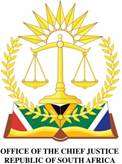 IN THE HIGH COURT OF SOUTH AFRICA; GAUTENG DIVISION; PRETORIAOffice 8.8, 8th Floor, C/O Madia and Paul Kruger Street, Pretoria Tel: 012 315 7585OPPOSED MOTION ROLL FOR (WEEK 8) 08-12 MARCH 2021BEFORE HONOURABLE JUDGE MIAKINDLY INFORM MS AWELANI THANGAVHUELELO (AThangavhuelelo@judiciary.org.za) (012 315 7585) OF SETTLEMENTS, REMOVALS, CONFLICTS OR OTHER ISSUES AS SOON AS POSSIBLE. ALL COUNSEL ARE REQUESTED TO EMAIL WORD DOCUMENTS OF THEIR HEADS OF ARGUMENT AND DRAFT ORDER TO MS AWELANI THANGAVHUELELO. NOTE THAT YOU ARE STILL REQUIRED TO EMAIL YOUR DRAFT ORDER EVEN IF IT IS UPLOADED ON CASELINES. MATTERS WILL BE HEARD VIRTUALLY. A MS TEAMS LINK WILL BE SENT TO THE PARTIES BY MS AWELANI THANGAVHUELELO.NAME OF PARTIESCASE NODATE & TIME41Minister of Water And Sanitation v City of Tshwane Metropolitan Municipality16076/19Monday 11h009Constance Mutale v Michael Botha Potgieter33282/20Monday 12h0010Remeres Bekker v Apprica Labs (Pty) Ltd & Another1365/19Monday 14h0021Koch & Kruger Brokers CC & Another v Financial Sector Conduct Authority +5 Others48799/19Tuesday 9h00 -Wednesday 16h0027Clementine Leah Mmakgomo Salumu v Kabongo Salumu19898/20Thursday 9h0028Lebohang Emmanuel Seleke & Another v Standard Bank of South Africa Ltd +2 Others79120/15Thursday9h3029Firstrand Bank Ltd t/a Liquid Vehicle Finance, A Product of Wesbank v Tshenolo Seake11284/20Thursday 10h0033Moeng Ellen Lesego v Jaqueline Mphaketsane +2 Others16856/20Thursday11h0036BMW South Africa (Pty) Ltd v Dudu Phily Molahloe & Others NO ACCESS29179/20Thursday 14h0040Investec Bank Ltd v Marwale Jacob Maditsi89/20Thursday 12h00